APPLICATION FOR Type 3.2 CertificateTO: NIPPON KAIJI KYOKAIAPPLICANTWe acknowledge the provisions of “REGULATIONS FOR TECHNICAL SERVICES” of NIPPON KAIJI KYOKAI (NK) and request you to carry out survey for appraisal, certification or other technical service described below in accordance with the foregoing regulations. We agree to pay all survey fees and expenses incurred as a result of the above-mention services regardless of whether the results of the services are acceptable or not.MANUFACTURER (Note) Please complete the following only in cases where the manufacturer and applicant are different.BILLING CONTACT (Note) Please complete the following only in cases where the billing contact and applicant are different.OBJECT’S PARTICULARSDATE AND PLACE OF INSPECTIONNOTENameAddressApplication Document No.NameAddressApplication DateNameAddressSignature and/or Official Stamp of ApplicantNameAddressName in Block CapitalsNameAddressTELNameAddressFAXNameAddressE-mailNameAddressSignature and/or Official StampNameAddressName in Block CapitalsNameAddressTELNameAddressFAXNameAddressE-mailNameAddressSignature and/or Official StampNameAddressName in Block CapitalsNameAddressTELNameAddressFAXNameAddressE-mailType of ObjectQuantityOrder IDTotal weightGrade of MaterialIntended forPurchaserProject NameAre these products parts of pressure equipment used in EU?	□Yes	□NoAre these products parts of pressure equipment used in EU?	□Yes	□NoAre these products parts of pressure equipment used in EU?	□Yes	□NoAre these products parts of pressure equipment used in EU?	□Yes	□NoScheduleFromToPlaceTELFAX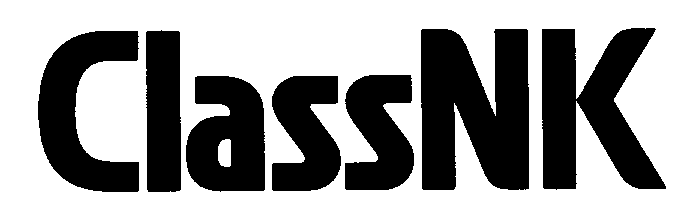 